WISCONSIN 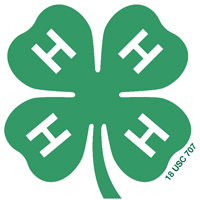 Taylor County 4-H Club Secretary RecordName of Club: ______________________Secretary’s Name: ___________________Year: ____________COMPLETING THE SECRETARY BOOKSecretaries are important officers in 4-H clubs and are charged with documenting actions taken by the club as well as keeping records of attendance and participation. Many clubs find old secretaries books of historical importance as the years pass. Secretaries can download these forms, type information in and print them for the secretary’s book by going to the Taylor County 4-H web site at: http://taylor.uwex.edu/4-h/forms-applications/. Youth may also choose to fill in the forms by printing neatly. If you would prefer a paper copy of the secretary’s book, contact the Taylor County UW-Extension office. Secretary Records included should be in the following order: Cover Page Table of contents (optional)Attendance RecordClub LeadershipClub officersAdult general leadersJunior and adult project leadersCalendar of Club Activities (optional)Monthly Club Record (sorted by month, may skip months with no meetings/activities)Minutes of Club Meeting: Meeting minutes are required for the months a club meeting was held. A sample meeting minutes template is available. You may adapt this form to your club. Minutes should be typed or written neatly on looseleaf note paper. Agendas for monthly club meetings (optional)Activities Record (optional)Club photos and news clippings (optional)Copy of current year’s club charter and bylawsATTENDANCE RECORDCLUB LEADERSHIPClub OfficersAdult General LeadersYouth Project LeadersAdult Project LeadersCLUB CALENDAR OF MEETINGS & ACTIVITIESCLUB MEETING MINUTES TEMPLATE Name of 4-H Club: __________________________________Date: ____________________  Place: __________________Time: ____________   # Members Present: ________ # Leaders Present: ________ # Guests Present: ________The ________________ (name) 4-H club met __________ (date) at __________________ (location).  The meeting was called to order by ___________________ (name) at ______________ (time).  Minutes of the previous meeting were read and approved (or approved as corrected).  _____________________ (name) gave the Treasurer’s Report. The balance as of __________ (date) was $ __________________.  The following bills were paid: ________________________________ ____________________________________________________________________________________________________ The following deposits were made: _____________________________ ____________________________________________________________________________________________________Committee Reports: ______________________________________ __________________________________________________________________________________________________________________________________________________________________________________________________________________________________________________________Unfinished (Old) Business: ________________________________________________________________________________________________________________________________________________________________________________________________________________________________________________________________________________________________________________________________________________________________________________________________New Business: _______________________________________________________________________________________________________________________________________________________________________________________________________________________________________________________________________________________________________________________________________________________________________________________________________Announcements:________________________________________________________________________________________________________________________________________________________________________________________________________________________________________________Educational Programs or Project Demonstrations: ____________________________________________________________________________________________________________________________________________________________________________________________________________________________Date, Place and Plans for Next Meeting: ______________________________________________________________________________________________________________________________________________________Submitted by: ______________________SecretaryMember’s Name (List alphabetically by last name) Date of MeetingDate of MeetingDate of MeetingDate of MeetingDate of MeetingDate of MeetingDate of MeetingDate of MeetingDate of MeetingDate of MeetingDate of MeetingDate of MeetingNumber of meetings attendedMember’s Name (List alphabetically by last name) Number of meetings attendedOfficeNameAddressPhoneEmailPresidentVice PresidentSecretaryTreasurerOther:______Other:______Other:______Other:______TitleNameAddressPhoneEmailProjectNameAddressPhoneEmailProjectNameAddressPhoneEmailMonthMeeting DateActivities Planned